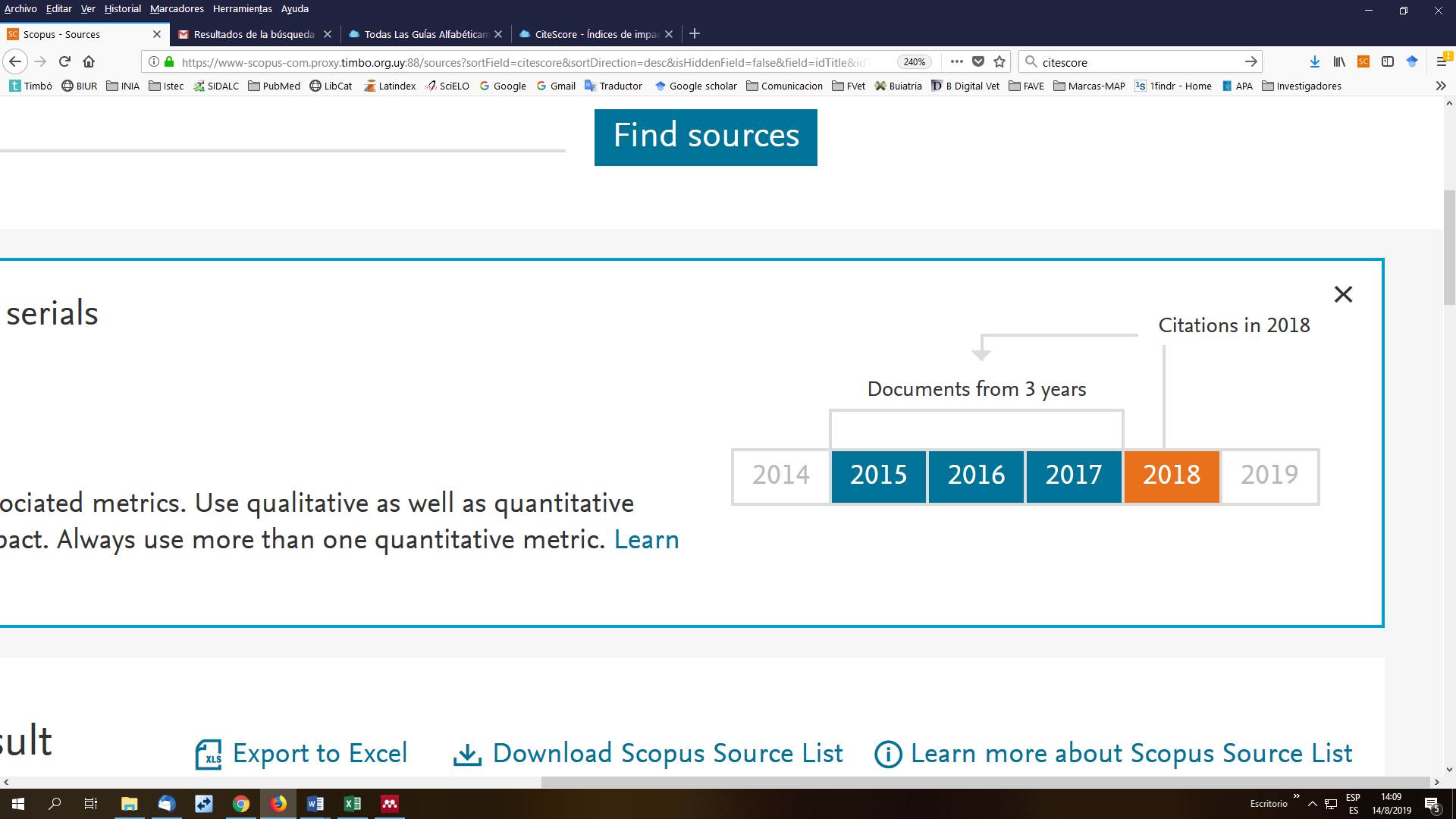 Fuente: ScopusCITESCOREEs una métrica de Scopus equivalente al factor de Impacto de Web of Science, ayuda a evaluar y comparar revistas científicas. CiteScore se basa en el promedio de citas recibidas por documento. Es el número de citas recibidas por una revista en un año a documentos publicados en los tres años anteriores, dividido por el número de documentos indexados en Scopus publicados en esos mismos tres años.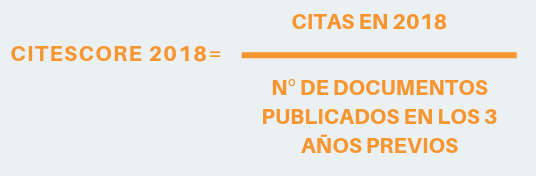 